TOREK, 2. 6. 2020TJA 8 (skupina Ahačič: Anan, Ana, Matic, Gaj, Ermin, Kristjan, Anja, Ema, Matija, Jaka, Eldar, Anel) S predsedanjikom izražamo tudi svoja doživetja, izkušnje.Preberi razlago in jo zapiši v zvezek.Present Perfect: Expressing experience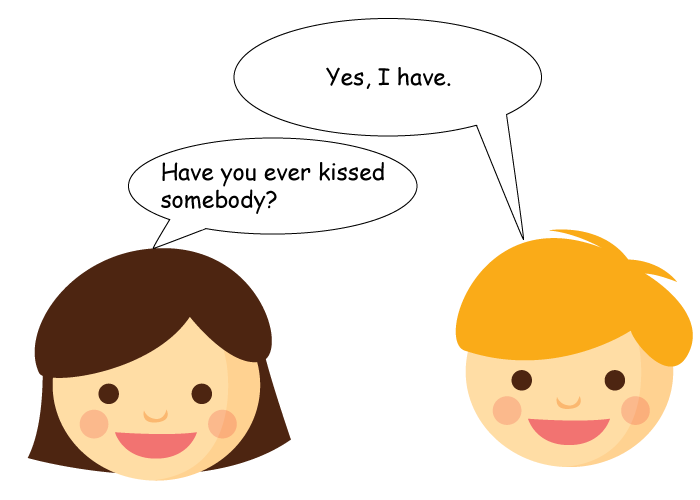 The Present Perfect Tense (predsedanjik) uporabljamo tudi za izražanje izkušenj in doživetij. Govorimo le o doživetjih in izkušnjah, pri tem pa ni pomembno, kdaj se je to zgodilo.Kadar izražamo doživetja, pogosto uporabimo časovna izraza never in ever:NEVER – uporabljamo v trdilnih povedihKadar želimo izraziti, da nečesa nismo doživeli/izkusili, uporabimo NEVER.I have NEVER travelled by plane. (Še nikoli nisem potoval z letalom.) = I haven't travelled by plane.EVER – uporabljamo vprašalnih povedihKadar sprašujemo po izkušnjah, doživetjih, uporabimo EVER.Have you EVER ridden a horse? (Si že kdaj jahal konja?)Pred vami je še nekaj zabavnih nalog, s katerimi boste utrdili rabo tega časa.Najprej se boste lotili naloge UČ str. 147. Pod razlago snovi boste naredili tabelo in vanjo vpisali 5 stvari, ki ste jih že doživeli in 5 stvari, ki jih še niste doživeli. Uporabite časovne izraze already, never in yet.Primer:V delovnem zvezku rešite še nalogi:DZ str. 150/2ab in 3 … in za danes smo končali!Naslednja ura angleščine bo že v šolskih klopeh! Hura!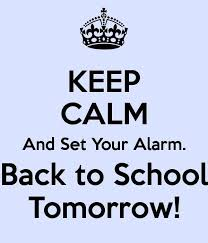 I have already written a poem.I have never seen a ghost.